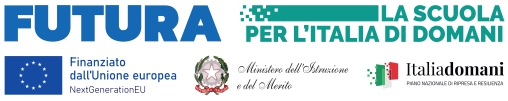 Scuola 4.0 - Azione 1 - Next generation classroom – Ambienti di apprendimento innovativiCNP: M4C1I3.2-2022-961 - CUP: F34D22004810006Cognome e Nome: _______________________________________________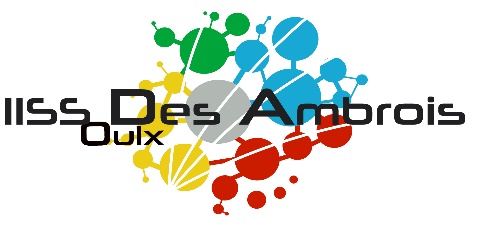 Istituto di Istruzione Superiore Statale Des AmbroisLiceo Classico della Comunicazione - Liceo Linguistico con ESABACLiceo Scientifico delle Scienze Applicate – Liceo Scientifico SportivoIstituto Tecnico Economico per il TurismoIstituto Professionale Industria e Artigianato per il made in Italy curricolo design e comunicazione graficaIstituto Professionale servizi culturali e dello spettacolo curricolo produzioni multimedialiScuola Media di Oulx - Scuola Media di Bardonecchia - Scuola Media di SestriereVia Martin Luther King, 10 – 10056 Oulx (TO)   Tel 0122.83.11.51 – Fax 0122.83.23.92tois00100b@istruzione.it    tois00100b@pec.istruzione.it    ---  Su internet  www.desambrois.edu.itCodice Fiscale: 96024300012 – Codice Meccanografico: TOIS00100BALLEGATO B: GRIGLIA DI VALUTAZIONE DEI TITOLI PER COMPONENTI DEL COLLAUDO TECNICO-AMMINISTRATIVO [CLASSROOM 06COL]ALLEGATO B: GRIGLIA DI VALUTAZIONE DEI TITOLI PER COMPONENTI DEL COLLAUDO TECNICO-AMMINISTRATIVO [CLASSROOM 06COL]ALLEGATO B: GRIGLIA DI VALUTAZIONE DEI TITOLI PER COMPONENTI DEL COLLAUDO TECNICO-AMMINISTRATIVO [CLASSROOM 06COL]ALLEGATO B: GRIGLIA DI VALUTAZIONE DEI TITOLI PER COMPONENTI DEL COLLAUDO TECNICO-AMMINISTRATIVO [CLASSROOM 06COL]ALLEGATO B: GRIGLIA DI VALUTAZIONE DEI TITOLI PER COMPONENTI DEL COLLAUDO TECNICO-AMMINISTRATIVO [CLASSROOM 06COL]ALLEGATO B: GRIGLIA DI VALUTAZIONE DEI TITOLI PER COMPONENTI DEL COLLAUDO TECNICO-AMMINISTRATIVO [CLASSROOM 06COL]Criteri di ammissione: essere personale interno per tutto il periodo dell’incaricoessere in possesso dei requisiti richiesti dal bando Criteri di ammissione: essere personale interno per tutto il periodo dell’incaricoessere in possesso dei requisiti richiesti dal bando Criteri di ammissione: essere personale interno per tutto il periodo dell’incaricoessere in possesso dei requisiti richiesti dal bando Criteri di ammissione: essere personale interno per tutto il periodo dell’incaricoessere in possesso dei requisiti richiesti dal bando Criteri di ammissione: essere personale interno per tutto il periodo dell’incaricoessere in possesso dei requisiti richiesti dal bando Criteri di ammissione: essere personale interno per tutto il periodo dell’incaricoessere in possesso dei requisiti richiesti dal bando ISTRUZIONE e FORMAZIONELauree inerenti il ruolo specifico: Informatica, Ingegneria, Architettura, Lauree delle Scienze Matematiche, Fisiche, Chimiche, Naturali, Biologiche, GeologicheISTRUZIONE e FORMAZIONELauree inerenti il ruolo specifico: Informatica, Ingegneria, Architettura, Lauree delle Scienze Matematiche, Fisiche, Chimiche, Naturali, Biologiche, GeologicheISTRUZIONE e FORMAZIONELauree inerenti il ruolo specifico: Informatica, Ingegneria, Architettura, Lauree delle Scienze Matematiche, Fisiche, Chimiche, Naturali, Biologiche, Geologichen. riferimento del curriculumda compilare a cura del candidatoda compilare a cura della commissioneA1. LAUREA INERENTE AL RUOLO SPECIFICO (vecchio ordinamento o magistrale)Verrà valutata una sola laureaPUNTIA1. LAUREA INERENTE AL RUOLO SPECIFICO (vecchio ordinamento o magistrale)Verrà valutata una sola laurea16A2. LAUREA INERENTE AL RUOLO SPECIFICO(triennale, in alternativa al punto A1)Verrà valutata una sola laurea10A3. ALTRA LAUREA(vecchio ordinamento o magistrale, in alternativa ai punti precedenti)Verrà valutata una sola laurea7A4. ALTRA LAUREA(triennale, in alternativa ai punti precedenti)Verrà valutata una sola laurea6A5. DIPLOMA (utile all’accesso al ruolo come AT o Docente in uno dei Laboratori dell’Istituto, in alternativa ai punti A1, A2, A3 e A4)Verrà valutato un solo diploma16A6. ALTRO DIPLOMA (in alternativa ai punti A1, A2, A3, A4 e A5)Verrà valutato un solo diploma5LE CERTIFICAZIONI OTTENUTE  NELLO SPECIFICO SETTORE IN CUI SI CONCORRELE CERTIFICAZIONI OTTENUTE  NELLO SPECIFICO SETTORE IN CUI SI CONCORRELE CERTIFICAZIONI OTTENUTE  NELLO SPECIFICO SETTORE IN CUI SI CONCORREB1. COMPETENZE I.C.T. (design e progettazione, office automation)Max 52 punti cad.ESPERIENZENELLO SPECIFICO SETTORE IN CUI SI CONCORREESPERIENZENELLO SPECIFICO SETTORE IN CUI SI CONCORREESPERIENZENELLO SPECIFICO SETTORE IN CUI SI CONCORREC1. CONOSCENZE SPECIFICHE DELL'ARGOMENTO  Max 54 punti cad.C2. CONOSCENZE SPECIFICHE DELL'ARGOMENTO (documentate attraverso esperienze lavorative professionali, pubbliche o private, di progettazione in progetti complessi (ad esempio, PON)Max 54 punti cad.C3. CONOSCENZE SPECIFICHE DELL'ARGOMENTO (documentate attraverso esperienze lavorative professionali, pubbliche o private, nei laboratori scolastici per l’intero anno scolastico (almeno 8 mesi continuativi)Max 54 punti cad.C4. CONOSCENZE SPECIFICHE DELL'ARGOMENTO (documentate attraverso esperienze di relatore/formatore/docente in corsi inerenti alla tematica dell’incarico o sulle relazioni tra progettazione e sostenibilità ambientale)Max 2 1 punti cad.C5. CONOSCENZE SPECIFICHE DELL'ARGOMENTO (documentate attraverso corsi seguiti con rilascio attestato min. 12 ore)Max 21 punti cad.ESPERIENZA E CONOSCENZA DELL’ISTITUTONELLO SPECIFICO SETTORE IN CUI SI CONCORREESPERIENZA E CONOSCENZA DELL’ISTITUTONELLO SPECIFICO SETTORE IN CUI SI CONCORREESPERIENZA E CONOSCENZA DELL’ISTITUTONELLO SPECIFICO SETTORE IN CUI SI CONCORRED1. Servizio prestato nell’IISS Des Ambrois per l’intero anno scolastico (almeno 8 mesi continuativi)Max 52 punti per annoTOTALE MAX                                                               100TOTALE MAX                                                               100TOTALE MAX                                                               100